Муниципальное бюджетное общеобразовательное учреждение среднего общего образования «Школа №15» пос. Биракан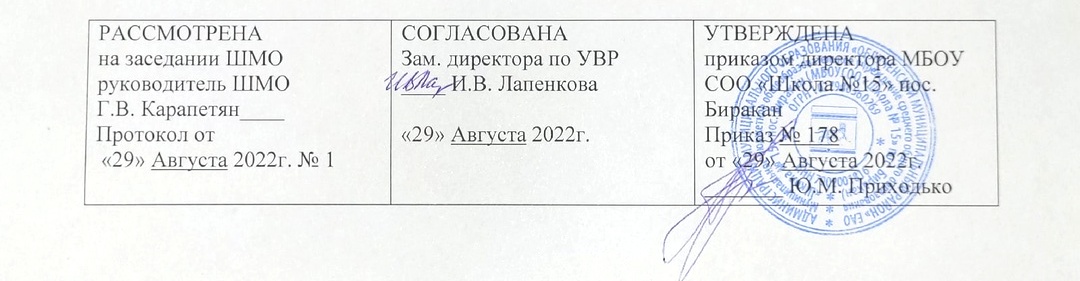 Учебная рабочая программа по английскому языкудля  6 класса ФГОС(базовый уровень)Составитель: учитель английского языкаЗемкина А.А.пос. Биракан2022-2023 учебный годI. ПОЯСНИТЕЛЬНАЯ ЗАПИСКАРабочая программа по английскому языку для 6 класса разработана на основе авторской программы «Английский в фокусе 5-9 классы». Рабочие программы. Предметная линия учебников «Английский в фокусе». - М.: «Просвещение», отвечающей требованиям федерального компонента государственного стандарта основного общего образования по иностранным языкам, рекомендованной Министерством образования и науки РФ, отражающей требования к модернизации содержания обучения и методик преподавания иностранных языков на средней ступени обучения.В соответствии с учебным планом школы на 2022-2023 учебный год рабочая программа рассчитана на 102 часа в год (3 учебных часа в неделю). Реализация учебной программы обеспечивается учебником Ваулиной Ю.Е., Эванс В., Дули Дж., Подоляко О.Е. «Английский язык. Английский в фокусе. 6 класс. Учебник. ФГОС». М.: «Просвещение», 2020 г., включенным в Федеральный Перечень учебников, рекомендованных Министерством образования и науки РФ к использованию в образовательном процессе в общеобразовательных организациях, реализующих образовательные программы общего образования и имеющих государственную аккредитацию на 2022-2023 учебный год. Обучение предусматривает изучение всех аспектов языка (чтение, аудирование, устная речь, письмо) на каждом уроке. 	Тип программы: базовое изучение предмета по английскому языку.II. МЕСТО УЧЕБНОГО ПРЕДМЕТА «АНГЛИЙСКИЙ ЯЗЫК» В УЧЕБНОМ ПЛАНЕФедеральный базисный компонент для образовательных учреждений РФ отводит 525 часов (из расчёта 3 учебных часа в неделю) для обязательного изучения иностранного языка в 5-9 классах. Таким образом, на каждый класс предполагается выделить по 102 часа. Образовательное учреждение осуществляет выбор форм организации учебно-познавательной деятельности.  Для реализации индивидуальных потребностей учащихся образовательное учреждение может увеличить количество учебных часов, ввести дополнительные учебные курсы (в соответствии с интересами учащихся, в том числе социо/-межкультурные, этнокультурные ), а также работу во внеурочное время.III. ПЛАНИРУЕМЫЕ РЕЗУЛЬТАТЫ ИЗУЧЕНИЯЦели и задачи обучения английскому языку в 6 классе:В процессе изучения английского языка в 6 классе реализуются следующие цели:Развитие иноязычной коммуникативной компетенции (речевой, языковой, социокультурной, компенсаторной, учебно-познавательной): речевая компетенция – совершенствование коммуникативных умений в четырех основных видах речевой деятельности (говорении, аудировании, чтении, письме); языковая компетенция – систематизация ранее изученного материала; овладение новыми языковыми средствами в соответствии с отобранными темами и сферами общения; освоение знаний о языковых явлениях изучаемого языка, разных способах выражения мысли в родном и изучаемом языке;социокультурная компетенция – приобщение учащихся к культуре, традициям и реалиям стран/страны изучаемого иностранного языка в рамках тем, сфер и ситуаций общения, отвечающих опыту, интересам, психологическим особенностям учащихся 6 класса; формирование умений представлять свою страну, ее культуру в условиях иноязычного межкультурного общения; компенсаторная компетенция – развитие умений выходить из положения в условиях дефицита языковых средств при получении и передачи иноязычной информации; учебно-познавательная компетенция – дальнейшее развитие общих и специальных учебных умений, ознакомление с доступными учащимся способами и приемами самостоятельного изучения языков и культур, в том числе с использованием новых информационных технологий. Развитие и воспитание у школьников понимания важности английского языка в современном мире и потребности пользоваться им как средством общения, познания, самореализации и социальной адаптации; воспитание качеств гражданина, патриота; развитие национального самосознания, стремления к взаимопониманию между людьми разных сообществ, толерантного отношения к проявлениям другой культуры.Формирование дружелюбного и толерантного отношения к проявлениям иной культуры, уважения к личности, ценностям семьи, оптимизма и выраженной личностной позиции в восприятии мира, в развитии национального самосознания на основе знакомства с жизнью своих сверстников в других странах, с образцами литературы разных жанров, доступными для подростков с учетом достигнутого ими уровня иноязычной подготовки.Создание основы для  формирования интереса к совершенствованию достигнутого уровня владения изучаемым иностранным языком, к изучению второго/третьего иностранного языка, к использованию английского языка как средства, позволяющего расширять свои знания в других предметных областях.Создание основы для выбора английского языка как профильного предмета на ступени среднего полного образования, а в дальнейшем и в качестве сферы своей профессиональной деятельности. Основными задачами реализации содержания обучения английскому языку в 6 классе являются:формирование и развитие коммуникативных умений в основных видах речевой деятельности; формирование и развитие языковых навыков; формирование и развитие социокультурных умений и навыков; обучение работе с англо-русским словарём и Интернет-ресурсами.Содержание тем учебного курса 6 классаВесь учебный материал УМК «Spotlight» для 6‐го класса разделен на 10 модулей, каждый из которых включает в себя уроки из учебника, рабочей тетради и книги для чтения.Предметное содержание устной и письменной речи соответствует требованиям ФГОС, целям и задачам образовательной программы образовательной организации и строится по темам в соответствии с учебно-тематическим планом рабочей программы.   Содержание учебного предмета соответствует и опирается на примерную программу Минобнауки России с учетом выбранного УМК.Виды речевой деятельности. Коммуникативные умения:Говорение: Диалогическая речьУметь вести:диалоги этикетного характера,диалог-расспрос,диалог-побуждение к действию,диалог-обмен мнениями,комбинированные диалоги.Объем диалога – от 3 реплик со стороны каждого учащегося. Продолжительность диалога – 1 мин.Монологическая речь:Уметь пользоваться: основными коммуникативными типами речи: описание, сообщение, рассказ (включающий эмоционально-оценочные суждения), рассуждение (характеристика) с высказыванием своего мнения и  краткой аргументацией с опорой и без опоры на прочитанный или услышанный текст либо заданную коммуникативную ситуацию.Объем монологического высказывания – от 8-10 фраз. Продолжительность монолога – 1мин.Аудирование:Дальнейшее развитие и совершенствование восприятия и понимания на слух аутентичных аудио- и видеотекстов с разной глубиной проникновения в их содержание (с пониманием основного содержания, с выборочным и полным пониманием воспринимаемого на слух текста) в зависимости от коммуникативной задачи и функционального типа текста.Жанры текстов: прагматические, публицистические.Типы текстов: объявление, реклама, сообщение, рассказ, диалог-интервью, стихотворение и др.Содержание текстов должно соответствовать возрастным особенностям и интересам учащихся и иметь образовательную и воспитательную ценность.Аудирование с полным пониманием содержания осуществляется на несложных текстах, построенных на полностью знакомом учащимся языковом материале. Время звучания текстов для аудирования – до 1 мин.Аудирование с пониманием основного содержания текста осуществляется на аутентичном материале, содержащем наряду с изученными и некоторое количество незнакомых языковых явлений. Время звучания текстов для аудирования – до 2 мин.Аудирование с выборочным пониманием нужной или интересующей информации предполагает умение выделить значимую информацию в одном или нескольких аутентичных коротких текстах прагматического характера, опуская избыточную информацию. Время звучания текстов для аудирования– до 1,5 мин.Чтение:Уметь: читать и понимать аутентичные тексты с различной глубиной и точностью проникновения в их содержание (в зависимости от вида чтения): с пониманием основного содержания (ознакомительное чтение); с полным пониманием содержания (изучающее чтение); с выборочным пониманием нужной или интересующей информации (просмотровое/поисковое чтение).Письменная речь:Уметь:писать короткие поздравления с днем рождения и другими праздниками, выражать пожелания (объемом 30–40 слов, включая адрес);заполнять формуляры, бланки (указывать имя, фамилию, пол, гражданство, адрес);писать личное письмо с опорой и без опоры на образец (расспрашивать адресата о его жизни, делах, сообщать то же самое о себе, выражать благодарность, давать совет, просить о чем-либо). Объем личного письма – около 100–110 слов, включая адрес;составлять план, тезисы устного или письменного сообщения, кратко излагать результаты проектной деятельности.Языковые знания и навыки:Орфография:Знание правил чтения и орфографии и навыки их применения на основе изучаемого лексико-грамматического материала.Фонетическая сторона речиНавыки адекватного произношения и различения на слух всех звуков английского языка в потоке речи, соблюдение ударения и  интонации в словах и фразах, ритмико-интонационные навыки произношения различных типов предложений.Лексическая сторона речиОвладение лексическими единицами, обслуживающими новые темы, проблемы и ситуации общения в пределах тематики основной школы, в объеме 1200 единиц (включая 500, усвоенных в начальной школе). Лексические единицы включают устойчивые словосочетания, оценочную лексику, реплики-клише речевого этикета, отражающие культуру стран изучаемого языка.Личностные, метапредметные и предметные результаты обучения английскому языку обучающихся 6 класса.Федеральный государственный стандарт основного общего образования формулирует требования к результатам освоения основной образовательной программы в единстве личностных, метапредметных и предметных результатов.Данная программа обеспечивает формирование личностных, метапредметных и предметных результатов у обучающихся 6 класса.В соответствии с примерной программой основного общего образования изучение английского языка предполагает достижение обучающимися 6 класса следующих личностных результатов:формирование мотивации изучения английского языка и стремление к самосовершенствованию в образовательной области «Иностранный язык»;осознание возможностей самореализации средствами английского языка; стремление к совершенствованию собственной речевой культуры в целом; формирование коммуникативной компетенции и межкультурной, межэтнической коммуникации; развитие таких качеств, как воля, целеустремленность, креативность, инициативность, эмпатия, трудолюбие, дисциплинированность;формирование общекультурной и этнической идентичности как составляющих гражданской идентичности личности;стремление к лучшему осознанию культуры своего народа и готовность содействовать ознакомлению с ней представителей других стран; толерантное отношение к проявлениям иной культуры, осознание себя гражданином своей страны и мира;готовность отстаивать национальные и общечеловеческие (гуманистические, демократические) ценности, свою гражданскую позицию.В соответствии с примерной программой основного общего образования изучение английского языка предполагает достижение обучающимися 6 класса следующих метапредметных результатов:развитие умения планировать свое речевое и неречевое поведение;развитие коммуникативной компетенции, включая умение взаимодействовать с окружающими, выполняя разные социальные роли;развитие исследовательских учебных действий, включая навыки работы с информацией; поиск и выделение нужной информации, обобщение и фиксация информации;развитие смыслового чтения, включая умение определять тему, прогнозировать содержание текста по заголовку/по ключевым словам, выделять основную мысль, главные факты, опуская второстепенные, устанавливать логическую последовательность основных фактов;осуществление регулятивных действий самонаблюдения, самоконтроля, самооценки в процессе коммуникативной деятельности на английском языке;формирование проектных умений:генерировать идеи;Ожидается, что ученики 6 класса должны демонстрировать следующие предметные результаты освоения английского языка:Знать/понимать:правила чтения и написания новых слов, отобранных для данного этапа обучения и навыки их применения в рамках изучаемого лексико-грамматического материала;на слух все звуки английского языка, соблюдать правильное ударение в словах, членить предложения на смысловые группы, соблюдать правильные интонации в различных типах предложений;основные способы словообразования (аффиксация, словосложение, конверсия), распознание и использование интернациональных слов;все типы вопросительных предложений;употребление в речи конструкции с глаголами на –ing, употребление правильных и неправильных глаголов в наиболее употребительных формах.Уметь:В коммуникативной сфере (т.е. во владении английским языком как средством общения):Речевая компетенция в следующих видах речевой деятельности:               Говорении:начинать, вести/поддерживать и заканчивать различные виды диалогов в стандартных ситуациях общения, соблюдая нормы речевого этикета, при необходимости переспрашивая, уточняя; расспрашивать собеседника и отвечать на его вопросы, высказывая свое мнение, просьбу, отвечать на предложение собеседника согласием/отказом в пределах изученной тематики и усвоенного лексико-грамматического материала;рассказывать о себе, своей семье, друзьях, своих интересах и планах на будущее;сообщать краткие сведения о своем городе/селе, о своей стране и странах изучаемого языка;описывать события/явления, передавать основное содержание, основную мысль прочитанного/услышанного, выражать свое отношение к прочитанному/услышанному, давать краткую характеристику персонажей.Аудировании:воспринимать на слух и полностью понимать речь учителя, одноклассников;воспринимать на слух и понимать основное содержание несложных аутентичных аудио- и видеотекстов, относящихся к разным коммуникативным типам речи (сообщение/рассказ/интервью);воспринимать на слух и выборочно понимать с опорой на языковую догадку, контекста краткие несложные аутентичные прагматические аудио- и видеотексты, выделяя значимую/нужную/необходимую информацию.  Чтении:читать аутентичные тексты разных жанров и стилей преимущественно пониманием основного содержания;читать несложные аутентичные тексты разных жанров и стилей с полным и точным пониманием и с использованием различных приемов смысловой переработки текста (языковой догадки, выборочного перевода), а также справочных материалов; уметь оценивать полученную информацию, выражать свое мнение;читать аутентичные тексты с выборочным пониманием значимой/нужной/интересующей информации.Письменной речи:заполнять анкеты и формуляры;писать поздравления, личные письма с опорой на образец с употреблением формул речевого этикета, принятых в стране/странах изучаемого языка; составлять план, тезисы устного или письменного сообщения; кратко излагать результаты проектной деятельности.Языковая компетенция:применение правил написания слов, изученных в основной школе;адекватное произношение и различение на слух всех звуков английского языка; соблюдение правильного ударения в словах и фразах;соблюдение ритмико-интонационных особенностей предложений различных коммуникативных типов (утвердительное, вопросительное, отрицательное, повелительное); правильное членение предложений на смысловые группы;распознавание и употребление в речи основных значений изученных лексических единиц (слов, словосочетаний, реплик-клише речевого этикета);знание основных способов словообразования (аффиксации, словосложения, конверсии);понимание и использование явлений многозначности слов английского языка, синонимии, антонимии и лексической сочетаемости;распознавание и употребление в речи основных морфологических форм и синтаксических конструкций английского языка; знание признаков изученных грамматических явлений (видовременных форм глаголов, модальных глаголов и их эквивалентов, артиклей, существительных, степеней сравнения прилагательных и наречий, местоимений, числительных, предлогов);знание основных различий систем английского и русского/родного языков.Социокультурная компетенция:знание национально-культурных особенностей речевого и неречевого поведения в своей стране и странах изучаемого языка; применение этих знаний в различных ситуациях формального и неформального межличностного и межкультурного общения;распознавание и употребление в устной и письменной речи основных норм речевого этикета (реплик-клише, наиболее распространенной оценочной лексики), принятых в странах изучаемого языка;знание употребительной фоновой лексики и реалий страны/стран изучаемого языка, некоторых распространенных образцов фольклора (скороговорки, поговорки, пословицы);знакомство с образцами художественной, публицистической и научно-популярной литературы;представление об особенностях образа жизни, быта, культуры стран изучаемого языка (всемирно известных достопримечательностях, выдающихся людях и их вкладе в мировую культуру);представления о сходстве и различиях в традициях своей страны и стран изучаемого языка; понимание роли владения иностранными языками в современном мире.Компенсаторная компетенция – умение выходить из трудного положения в условиях дефицита языковых средств при получении и приеме информации за счет использования контекстуальной догадки, игнорирования языковых трудностей, переспроса, словарных замен, жестов, мимики.В познавательной сфере:умение сравнивать языковые явления родного и английского языков на уровне отдельных грамматических явлений, слов, словосочетаний, предложений;владение приемами работы с текстом: умение пользоваться определенной стратегией чтения/аудирования в зависимости от коммуникативной задачи (читать/слушать текст с разной глубиной понимания);умение действовать по образцу/аналогии при выполнении упражнений и составлении собственных высказываний в пределах тематики основной школы;готовность и умение осуществлять индивидуальную и совместную проектную работу;умение пользоваться справочным материалом (грамматическим и лингвострановедческим справочниками, двуязычным и толковым словарями, мультимедийными средствами);владение способами и приемами дальнейшего самостоятельного изучения английского языка.В ценностно-ориентационной сфере:представление об английском языке как средстве выражения чувств, эмоций, основе культуры мышления;достижение взаимопонимания в процессе устного и письменного общения с носителями английского языка, установления межличностных и межкультурных контактов в доступных пределах;представление о целостном полиязычном, поликультурном мире;осознание места и роли родного и английского языков в этом мире как средства общения, познания, самореализации и социальной адаптации;приобщение к ценностям мировой культуры как через источники информации на английском языке (в том числе мультимедийные), так и через непосредственное участие в школьных обменах, туристических поездках, молодежных форумах.IV. ТЕМАТИЧЕСКИЙ ПЛАН. СОДЕРЖАНИЕ ТЕМ УЧЕБНОГО ПРОЦЕССА.Программа разделяет круг тем и проблем, которые рассматриваются внутри учебных ситуаций (units), определенных на каждый год обучения. При этом предполагается,  что учащиеся могут сталкиваться с одними и теми же темами на каждом последующем этапе обучения, что означает их концентрическое изучение. При этом, естественно, повторное обращение к той же самой тематике предполагает ее более детальный анализ, рассмотрение под иным углом зрения, углубление и расширение вопросов для обсуждения, сопоставление аналогичных проблем в различных англоязычных странах, а также в родной стране учащихся. Сферы общения и тематика, в рамках которых происходит формирование у учащихся способности использовать английский язык для реальной коммуникации, участия в диалоге культур, должны соотноситься с различными типами текстов. В большинстве своем в используемые учебники включаются аутентичные тексты, безусловно подвергшиеся необходимой адаптации и сокращению на начальном этапе обучения. Они представляют собой отрывки из художественных произведений английских и американских авторов, статьи из журналов, газет, различные инструкции, программы, списки, странички из путеводителей, а также тексты из всемирной сети Интернет.V. КАЛЕНДАРНО-ТЕМАТИЧЕСКОЕ ПЛАНИРОВАНИЕ ПО КУРСУ «SPOTLIGHT» ДЛЯ 6 КЛАССА.VI. СИСТЕМА ОЦЕНКИ ДОСТИЖЕНИЙ УЧЕНИКА ПО АНГЛИЙСКОМУ ЯЗЫКУПисьменные и устные задания в учебнике, обобщающие изученный материал.Игры на закрепление изученного языкового материала.Раздел в рабочей тетради на закрепление изученного языкового материала во всех видах речевой деятельности.Задания в учебнике, направленные на самооценку и самоконтроль знаний материала.Карточки оценки учителем знаний учащихся по каждому модулю (для каждого учащегося).Карточка итоговой оценки знаний учащихся по каждому модулю (для группы).Чтение с пониманием основного содержания прочитанного (ознакомительное).Оценка «5» ставится учащемуся, если он понял основное содержание оригинального текста, умеет догадываться о значении незнакомых слов из контекста по сходству с родным языком. Оценка «4» ставится ученику, если он понял основное содержание оригинального текста. Однако у него недостаточно развита языковая догадка, и он затрудняется в понимании некоторых незнакомых слов.Оценка «3» ставится школьнику, который не совсем точно понял основное содержание прочитанного, совсем не развита языковая догадка.Аудирование.Оценка «5» ставится ученику, который понял основные факты, сумел выделить отдельную, значимую для себя информацию (например, из прогноза погоды, объявления, программы радио и телепередач), догадался о значении части незнакомых слов по контексту, сумел использовать информацию для решения поставленной задачи (например найти ту или иную радиопередачу).Оценка «4» ставится ученику, который понял не все основные факты. При решении коммуникативной задачи он использовал только 2/3 информации.Оценка «3» свидетельствует, что ученик понял только 50 % текста. Отдельные факты понял неправильно. Не сумел полностью решить поставленную перед ним коммуникативную задачу.Устная речь. Монологическая форма.«5». Учащийся строит монологическое высказывание в соответствии с коммуникативной задачей, сформулированной в задании. Ошибки практически отсутствуют. Объём высказывания не менее 2 фраз.«4». Учащийся строит монологическое высказывание в соответствии с коммуникативной задачей, сформулированной в задании. Учащийся допускает отдельные лексические или грамматические ошибки, которые не препятствуют пониманию его речи. Объём высказывания не менее 1-2 фраз.«3». Учащийся строит монологическое высказывание в соответствии с коммуникативной задачей, сформулированной в задании. Но высказывание не всегда логично, имеются повторы. Допускаются лексические и грамматические ошибки, которые затрудняют понимание. Объём высказывания –1 фраза.Устная речь. Диалогическая форма.«5». Учащийся логично строит диалогическое общение в соответствии с коммуникативной задачей; способен начать, поддержать и закончить разговор. Ошибки практически отсутствуют. Речь понятна: практически все звуки произносятся правильно. Объём высказывания не менее 2-3 реплик с каждой стороны. «4». Учащийся логично строит диалогическое общение в соответствии с коммуникативной задачей; способен начать, поддержать и закончить разговор. Могут допускаться некоторые лексико-грамматические ошибки, не препятствующие пониманию. Речь понятна: практически все звуки произносятся правильно, в основном соблюдается правильная интонация. Объём высказывания не менее 2 реплик с каждой стороны. «3». Учащийся строит диалогическое общение в соответствии с коммуникативной задачей. Однако учащийся не стремится поддерживать беседу. Фонематические, лексические и грамматические ошибки не затрудняют общение. Онако встречаются нарушения в использовании лексики. Допускаются отдельные грубые грамматические ошибки. Объём высказывания - менее 2 реплик с каждой стороны. Письменные работы.Оценивание выполнения контрольных письменных заданий осуществляется по следующей схеме: оценка «3» ставится за выполнение 50-65%, оценка «4» («хорошо») ‐ за выполнение 66-85% работы; оценка «5» («отлично») предполагает выполнение 86-100%VII. МАТЕРИАЛЬНО-ТЕХНИЧЕСКОЕ ОБЕСПЕЧЕНИЕ ОБРАЗОВАТЕЛЬНОГО ПРОЦЕССАСписок литературы для учителя.1. Н.И.Быкова, М.Д.Поспелова, В.Эванс, Дж.Дули. Английский в фокусе. Учебник для 6 класса общеобразовательных учреждений. М.: Express Publishing: Просвещение, 2020. 2. Н.И.Быкова, М.Д.Поспелова, В.Эванс, Дж.Дули. Английский в фокусе. Контрольные задания. 6 класс. Пособие для учащихся общеобразовательных учреждений. М.: Express Publishing: Просвещение, 2020.3. Н.И.Быкова, М.Д.Поспелова, В.Эванс, Дж.Дули. Английский в фокусе. Книга для учителя к учебнику 6 класса общеобразовательных учреждений. М.: Express Publishing: Просвещение, 2020.4. Н.И.Быкова, М.Д.Поспелова. Английский язык. Программы общеобразовательных учреждений. 6 класс. М.: «Просвещение», 2021.5. Н.И.Быкова, Дж.Дули,  М.Д.Поспелова, В.Эванс. Английский в фокусе 6 класс. Аудиокурс для занятий в классе. М.: Express Publishing: Просвещение, 2020.6. Видеокурс на DVD.7. Интернет – сайт [URL: https://prosv.ru/umk/english-spotlight.html].Список литературы для учащихся.1. Н.И.Быкова, М.Д.Поспелова, В.Эванс, Дж.Дули. Английский в фокусе. Учебник для 6 класса общеобразовательных учреждений. М.: Express Publishing: Просвещение, 2020. 2. Н.И.Быкова, М.Д.Поспелова, В.Эванс, Дж.Дули. Английский в фокусе. Рабочая тетрадь. 6 класс. Пособие для учащихся общеобразовательных учреждений. М.: Express Publishing: Просвещение, 2020. 3. Н.И.Быкова, М.Д.Поспелова, В.Эванс, Дж.Дули. Английский в фокусе. Сборник упражнений. 6 класс. Пособие для учащихся общеобразовательных учреждений. М.: Просвещение, 2020. 4. Н.И.Быкова, М.Д.Поспелова, В.Эванс, Дж.Дули. Английский в фокусе. Языковой портфель. 6 класс. Пособие для учащихся общеобразовательных учреждений. М.: Express Publishing: Просвещение, 2019.5. Интернет – сайт официального издательства [URL: https://prosv.ru/umk/english-spotlight.html].Интернет-ресурсы:1. Интернет – сайт официального издательства [URL: https://prosv.ru/umk/english-spotlight.html]2. Электронная библиотека МЭШ [URL:https://uchebnik.mos.ru/catalogue?subject_program_ids=31937249]3. Образовательная онлайн-платформа «Учи.ру» - [URL: https://uchi.ru/?-]4. Портал «Единное содержание общего образования»  [URL: https://edsoo.ru/Novosti.htm]5. Каталог информационной системы «Единое окно доступа к образовательным ресурсам» [URL: http://window.edu.ru/window/catalog]VIII. ПРОМЕЖУТОЧНАЯ АТТЕСТАЦИЯПояснительная запискаПромежуточная аттестация (итоговый контроль) по английскому языкуГлавной задачей промежуточной аттестации является установление соответствия знаний учеников требованиям государственных общеобразовательных программ, глубины и прочности полученных знаний, их практическому. Промежуточная аттестация по английскому языку ставит своей целью определение уровня усвоения обучающимися основных знаний и умений к концу обучения в 6-ом классе. Задания направлены на контроль сформированности знаний по следующим темам:Лексика: члены семьи, мебель, названия комнат, названия телепередач, праздничная лексика, продукты питания, глаголы действий, названия зданий, порядковые и количественные числительные, предлоги, эмоции и чувства, предметы обихода, типы зданий;Грамматика: Глагол to be, there is/there are, Present Simple, Present Continuous, Past Simple, притяжательные местоимения, модальные глаголы can/must, степени сравнения, употребление much/many/some/any.Чтение: умение понимать и анализировать содержание небольшого текста.Система оценивания.Каждый правильный ответ оценивается 1 баллом. Максимально возможный балл за всю работу – 45Таблица перевода баллов в отметки по пятибалльной шкалеНа выполнение контрольной работы отводится 40 минут. Промежуточная аттестация по английскому языку за 2022 – 2023 уч. г.Задание 1.Прочитай слова и вспомни перевод. Задание 2.Прочитай и выбери грамматически верный вариант.Задание 3. Прочитай вопросы и выбери правильный ответ.Задание 4. Прочитай письмо. Напиши рядом с утверждениями true / falseDear Sandra,Thanks for the birthday card! I'm really looking forward to the weekend. I'm going to have a party on Saturday night.Mum and I are going to go shopping on Saturday morning. We want to buy some food and decorations for the party. Mum's going to make her special pizza and a birthday cake. I am going to make sandwiches. In afternoon, my brother is going to help me decorate the house with balloons. Then, I'm going to plan the music for the party. On Sunday morning, I'm going to help my Mum to tidy the house.Well, I think it's going to be a great party. How are you going to spend your weekend? Write soon.Love,Jack.1.Jack’s party is on Sunday night                                               ………2.Dad and Jack are going shopping on Saturday evening          ………3.Jack’s mum’s going to make her special pizza                        ………4.Jack’s going to make a birthday cake.                                     ………5.Jack’s brother is going to help him decorate the house           ………№Название темыКоличество часов№Название темыКоличество часов1.Модуль №1.«Кто есть кто?»102.Модуль №2. «Вот и мы!»93.Модуль №3. «Поехали!»94.Модуль №4. «День за днём»95.Модуль №5. «Праздники»96.Модуль №6. «На досуге»97.Модуль «7. «Вчера, сегодня, завтра»98.Модуль №8. «Правила и инструкции»99.Модуль №9. «Еда и прохладительные напитки»910.Модуль №10. «Каникулы»1111.Резервные уроки1212.Итого102Планируемаядата Фактическаядата Фактическаядата Фактическаядата Фактическаядата№№№№Тема урокаТема урокаКол-вочасовФормыконтроляФормыконтроляМодуль 1 «Кто есть, кто?» (11 уроков)Модуль 1 «Кто есть, кто?» (11 уроков)Модуль 1 «Кто есть, кто?» (11 уроков)Модуль 1 «Кто есть, кто?» (11 уроков)Модуль 1 «Кто есть, кто?» (11 уроков)Модуль 1 «Кто есть, кто?» (11 уроков)Модуль 1 «Кто есть, кто?» (11 уроков)Модуль 1 «Кто есть, кто?» (11 уроков)Модуль 1 «Кто есть, кто?» (11 уроков)Модуль 1 «Кто есть, кто?» (11 уроков)Модуль 1 «Кто есть, кто?» (11 уроков)5.095.095.095.095.091111Введение в лексико-грамматическое содержание модулейВведение в лексико-грамматическое содержание модулей17.097.097.097.097.092222Введение лексики по теме «Члены семьи»Введение лексики по теме «Члены семьи»18.098.098.098.098.093333Абсолютная форма притяжательных местоименийАбсолютная форма притяжательных местоимений112.0912.0912.0912.0912.094444Поисковое чтение и говорение по теме «Моя страна»Поисковое чтение и говорение по теме «Моя страна»114.0914.0914.0914.0914.095555Практика чтения и говорение по теме «Великобритания»Практика чтения и говорение по теме «Великобритания»115.0915.0915.0915.0915.096666Введение страноведческого материала по теме «Семьи»Введение страноведческого материала по теме «Семьи»119.0919.0919.0919.0919.097777Говорение по теме «Знакомство, приветствия»Говорение по теме «Знакомство, приветствия»121.0921.0921.0921.0921.098888Работа с текстом «Земля»Работа с текстом «Земля»122.0922.0922.0922.0922.099999Подготовка к контрольному тесту по теме «Кто есть кто?»Подготовка к контрольному тесту по теме «Кто есть кто?»126.0926.0926.0926.0926.0910101010Контрольный тест «Кто есть Кто?»Контрольный тест «Кто есть Кто?»1тесттест28.0928.0928.0928.0928.0911111111Работа над ошибками в тестеРабота над ошибками в тесте1Модуль 2 «Вот и мы!» (10 уроков)Модуль 2 «Вот и мы!» (10 уроков)Модуль 2 «Вот и мы!» (10 уроков)Модуль 2 «Вот и мы!» (10 уроков)Модуль 2 «Вот и мы!» (10 уроков)Модуль 2 «Вот и мы!» (10 уроков)Модуль 2 «Вот и мы!» (10 уроков)Модуль 2 «Вот и мы!» (10 уроков)Модуль 2 «Вот и мы!» (10 уроков)Модуль 2 «Вот и мы!» (10 уроков)Модуль 2 «Вот и мы!» (10 уроков)Модуль 2 «Вот и мы!» (10 уроков)Модуль 2 «Вот и мы!» (10 уроков)29.0929.0929.0929.0929.091111Введение лексики по теме «Я и мир вокруг меня»Введение лексики по теме «Я и мир вокруг меня»13.103.103.103.103.102222Лексика по теме: «Дом». Употребление артикля а/аnи местоимений some/anyЛексика по теме: «Дом». Употребление артикля а/аnи местоимений some/any15.105.105.105.105.103333Аудирование по теме «По соседству. Мой микрорайон»Аудирование по теме «По соседству. Мой микрорайон»1аудированиеаудирование6.106.106.106.106.104444Поисковое чтение по теме «Знаменитые улицы»Поисковое чтение по теме «Знаменитые улицы»112.1012.1012.1012.1012.105555Введение страноведческого материала по теме «Дачи» ДиктантВведение страноведческого материала по теме «Дачи» Диктант1диктантдиктант13.1013.1013.1013.1013.106666Говорение по теме «Заявка на обслуживание»Говорение по теме «Заявка на обслуживание»117.1017.1017.1017.1017.107777Работа с текстом по предметным областямРабота с текстом по предметным областям119.1019.1019.1019.1019.108888Подготовка к контрольному тесту по теме «А вот и мы!»Подготовка к контрольному тесту по теме «А вот и мы!»120.1020.1020.1020.1020.109999Контрольный тест «А вот и мы!»Контрольный тест «А вот и мы!»1тесттест24.1024.1024.1024.1024.1010101010Работа над ошибками в тестеРабота над ошибками в тесте1Модуль 3 «Поехали!» (10 уроков)Модуль 3 «Поехали!» (10 уроков)Модуль 3 «Поехали!» (10 уроков)Модуль 3 «Поехали!» (10 уроков)Модуль 3 «Поехали!» (10 уроков)Модуль 3 «Поехали!» (10 уроков)Модуль 3 «Поехали!» (10 уроков)Модуль 3 «Поехали!» (10 уроков)Модуль 3 «Поехали!» (10 уроков)Модуль 3 «Поехали!» (10 уроков)Модуль 3 «Поехали!» (10 уроков)Модуль 3 «Поехали!» (10 уроков)Модуль 3 «Поехали!» (10 уроков)26.1026.1026.1026.1026.101111Введение лексики по теме «Транспорт»Введение лексики по теме «Транспорт»17.117.117.117.117.112222Употребление модального глагола саnУпотребление модального глагола саn19.119.119.119.119.113333Говорение по теме «С ветерком»Говорение по теме «С ветерком»110.1110.1110.1110.1110.114444Работа над диалогом «Виды транспорта в Лондоне»Работа над диалогом «Виды транспорта в Лондоне»114.1114.1114.1114.1114.115555Введение страноведческого материала по теме «Метро». ДиктантВведение страноведческого материала по теме «Метро». Диктант1диктантдиктант16.1116.1116.1116.1116.116666Говорение по теме «Как пройти...?»Говорение по теме «Как пройти...?»117.1117.1117.1117.1117.117777Работа с текстом «Что означает красный цвет?»Работа с текстом «Что означает красный цвет?»121.1121.1121.1121.1121.118888Подготовка к контрольному тесту по теме «Поехали!»Подготовка к контрольному тесту по теме «Поехали!»123.1123.1123.1123.1123.119999Контрольный тест «Поехали!»Контрольный тест «Поехали!»1тесттест24.1124.1124.1124.1124.1110101010Работа над ошибками в тестеРабота над ошибками в тесте1Модуль 4 «День за днем» (10 уроков)Модуль 4 «День за днем» (10 уроков)Модуль 4 «День за днем» (10 уроков)Модуль 4 «День за днем» (10 уроков)Модуль 4 «День за днем» (10 уроков)Модуль 4 «День за днем» (10 уроков)Модуль 4 «День за днем» (10 уроков)Модуль 4 «День за днем» (10 уроков)Модуль 4 «День за днем» (10 уроков)Модуль 4 «День за днем» (10 уроков)28.1111111Введение лексики по теме «День за днем»Введение лексики по теме «День за днем»Введение лексики по теме «День за днем»130.1122222Говорение по теме «Как насчет...?»Говорение по теме «Как насчет...?»Говорение по теме «Как насчет...?»11.1233333Способы логической временной связи в тексте.Способы логической временной связи в тексте.Способы логической временной связи в тексте.15.1244444Ознакомительное чтение по теме «Жизнь подростков в Великобритании»Ознакомительное чтение по теме «Жизнь подростков в Великобритании»Ознакомительное чтение по теме «Жизнь подростков в Великобритании»17.1255555Введение страноведческого материала по теме «Привет!»Введение страноведческого материала по теме «Привет!»Введение страноведческого материала по теме «Привет!»18.1266666Говорение по теме «Назначение и отмена встречи»Говорение по теме «Назначение и отмена встречи»Говорение по теме «Назначение и отмена встречи»112.1277777Работа с текстом «вычерчиваем числа»Работа с текстом «вычерчиваем числа»Работа с текстом «вычерчиваем числа»114.1288888Подготовка к контрольному тесту по теме «День за днем»Подготовка к контрольному тесту по теме «День за днем»Подготовка к контрольному тесту по теме «День за днем»1тесттест15.1299999Контрольный тест «День за днем»Контрольный тест «День за днем»Контрольный тест «День за днем»119.121010101010Работа над ошибками в тестеРабота над ошибками в тестеРабота над ошибками в тесте1Модуль 5 «Праздники» (10 уроков)Модуль 5 «Праздники» (10 уроков)Модуль 5 «Праздники» (10 уроков)Модуль 5 «Праздники» (10 уроков)Модуль 5 «Праздники» (10 уроков)Модуль 5 «Праздники» (10 уроков)Модуль 5 «Праздники» (10 уроков)Модуль 5 «Праздники» (10 уроков)Модуль 5 «Праздники» (10 уроков)Модуль 5 «Праздники» (10 уроков)Модуль 5 «Праздники» (10 уроков)Модуль 5 «Праздники» (10 уроков)Модуль 5 «Праздники» (10 уроков)21.1211111Введение лексики по теме «Праздники»Введение лексики по теме «Праздники»Введение лексики по теме «Праздники»122.1222222Употребление настоящего простого и длительного времени в вопросительной и отрицательной формеУпотребление настоящего простого и длительного времени в вопросительной и отрицательной формеУпотребление настоящего простого и длительного времени в вопросительной и отрицательной форме126.1233333Аудирование по теме «Особые дни»Аудирование по теме «Особые дни»Аудирование по теме «Особые дни»1аудированиеаудирование28.1244444Ознакомительное чтение и говорение по теме «Шотландские игры»Ознакомительное чтение и говорение по теме «Шотландские игры»Ознакомительное чтение и говорение по теме «Шотландские игры»111.0155555Введение страноведческого материала по теме «Белые ночи»Введение страноведческого материала по теме «Белые ночи»Введение страноведческого материала по теме «Белые ночи»112.0166666Говорение по теме «Как заказать цветы?»Говорение по теме «Как заказать цветы?»Говорение по теме «Как заказать цветы?»116.0177777Работа с текстом «В Зазеркалье»Работа с текстом «В Зазеркалье»Работа с текстом «В Зазеркалье»118.0188888Подготовка к контрольному тесту по теме «Праздники»Подготовка к контрольному тесту по теме «Праздники»Подготовка к контрольному тесту по теме «Праздники»119.0199999Контрольный тест «Праздники»Контрольный тест «Праздники»Контрольный тест «Праздники»1тесттест23.011010101010Работа над ошибками в тестеРабота над ошибками в тестеРабота над ошибками в тесте1Модуль 6 «На досуге» (10 уроков)Модуль 6 «На досуге» (10 уроков)Модуль 6 «На досуге» (10 уроков)Модуль 6 «На досуге» (10 уроков)Модуль 6 «На досуге» (10 уроков)Модуль 6 «На досуге» (10 уроков)Модуль 6 «На досуге» (10 уроков)Модуль 6 «На досуге» (10 уроков)Модуль 6 «На досуге» (10 уроков)Модуль 6 «На досуге» (10 уроков)Модуль 6 «На досуге» (10 уроков)Модуль 6 «На досуге» (10 уроков)Модуль 6 «На досуге» (10 уроков)25.0111111Введение лексики по теме «Досуг»Введение лексики по теме «Досуг»Введение лексики по теме «Досуг»126.0122222Употребление настоящего простого и длительного времени в сопоставленииУпотребление настоящего простого и длительного времени в сопоставленииУпотребление настоящего простого и длительного времени в сопоставлении130.0133333Употребление в речи форм настоящего простого времениУпотребление в речи форм настоящего простого времениУпотребление в речи форм настоящего простого времени11.0244444Ознакомительное чтение по теме «Настольные игры»Ознакомительное чтение по теме «Настольные игры»Ознакомительное чтение по теме «Настольные игры»12.0255555Введение страноведческого материала по теме «Свободное время» ДиктантВведение страноведческого материала по теме «Свободное время» ДиктантВведение страноведческого материала по теме «Свободное время» Диктант1диктантдиктант6.0266666Говорение по теме «Покупка подарка»Говорение по теме «Покупка подарка»Говорение по теме «Покупка подарка»18.0277777Работа с текстом «Кукольный театр»Работа с текстом «Кукольный театр»Работа с текстом «Кукольный театр»19.0288888Подготовка к контрольному тесту по теме «На досуге»Подготовка к контрольному тесту по теме «На досуге»Подготовка к контрольному тесту по теме «На досуге»113.0299999Контрольный тест «На досуге»Контрольный тест «На досуге»Контрольный тест «На досуге»1тесттест15.021010101010Работа над ошибками в тестеРабота над ошибками в тестеРабота над ошибками в тесте1Модуль 7 «Вчера, сегодня, завтра» (10 уроков)Модуль 7 «Вчера, сегодня, завтра» (10 уроков)Модуль 7 «Вчера, сегодня, завтра» (10 уроков)Модуль 7 «Вчера, сегодня, завтра» (10 уроков)Модуль 7 «Вчера, сегодня, завтра» (10 уроков)Модуль 7 «Вчера, сегодня, завтра» (10 уроков)Модуль 7 «Вчера, сегодня, завтра» (10 уроков)Модуль 7 «Вчера, сегодня, завтра» (10 уроков)Модуль 7 «Вчера, сегодня, завтра» (10 уроков)Модуль 7 «Вчера, сегодня, завтра» (10 уроков)Модуль 7 «Вчера, сегодня, завтра» (10 уроков)Модуль 7 «Вчера, сегодня, завтра» (10 уроков)Модуль 7 «Вчера, сегодня, завтра» (10 уроков)16.0211111Введение лексики по теме «Прошлое и настоящее»Введение лексики по теме «Прошлое и настоящее»Введение лексики по теме «Прошлое и настоящее»120.0222222Образование простого прошедшего времениОбразование простого прошедшего времениОбразование простого прошедшего времени122.0233333Ознакомительное чтение по теме «Они были первыми»Ознакомительное чтение по теме «Они были первыми»Ознакомительное чтение по теме «Они были первыми»127.0244444Чтение и говорение но теме «Стальной человек»Чтение и говорение но теме «Стальной человек»Чтение и говорение но теме «Стальной человек»11.0355555Введение страноведческого материала по теме «Слава»Введение страноведческого материала по теме «Слава»Введение страноведческого материала по теме «Слава»12.0366666Говорение по теме «В бюро находок»Говорение по теме «В бюро находок»Говорение по теме «В бюро находок»16.0377777Работа с текстом «Играя в прошлое»Работа с текстом «Играя в прошлое»Работа с текстом «Играя в прошлое»19.0388888Подготовка к контрольному тесту по теме «Вчера, сегодня, завтра»Подготовка к контрольному тесту по теме «Вчера, сегодня, завтра»Подготовка к контрольному тесту по теме «Вчера, сегодня, завтра»113.0399999Контрольный тест «Вчера, сегодня, завтра»Контрольный тест «Вчера, сегодня, завтра»Контрольный тест «Вчера, сегодня, завтра»1тесттест15.031010101010Работа над ошибками в тестеРабота над ошибками в тестеРабота над ошибками в тесте1Модуль 8 «Правила и инструкции» (10 уроков)Модуль 8 «Правила и инструкции» (10 уроков)Модуль 8 «Правила и инструкции» (10 уроков)Модуль 8 «Правила и инструкции» (10 уроков)Модуль 8 «Правила и инструкции» (10 уроков)Модуль 8 «Правила и инструкции» (10 уроков)Модуль 8 «Правила и инструкции» (10 уроков)Модуль 8 «Правила и инструкции» (10 уроков)Модуль 8 «Правила и инструкции» (10 уроков)Модуль 8 «Правила и инструкции» (10 уроков)Модуль 8 «Правила и инструкции» (10 уроков)Модуль 8 «Правила и инструкции» (10 уроков)Модуль 8 «Правила и инструкции» (10 уроков)16.0311111Введение лексики по теме «Таковы правила»Введение лексики по теме «Таковы правила»Введение лексики по теме «Таковы правила»11120.0322222Изучение слов по теме «Куда пойти в городе»Изучение слов по теме «Куда пойти в городе»Изучение слов по теме «Куда пойти в городе»11122.0333333Поисковое чтение по теме «Правила и инструкции»Поисковое чтение по теме «Правила и инструкции»Поисковое чтение по теме «Правила и инструкции»1113.0444444Поисковое чтение по теме «Вершины мира»Поисковое чтение по теме «Вершины мира»Поисковое чтение по теме «Вершины мира»1115.0455555Введение страноведческого материала по теме «Московский зоопарк»Введение страноведческого материала по теме «Московский зоопарк»Введение страноведческого материала по теме «Московский зоопарк»1116.0466666Грворение по теме «Заказ театральных билетов»Грворение по теме «Заказ театральных билетов»Грворение по теме «Заказ театральных билетов»11110.0477777Работа с текстом «Чисто ли в твоем микрорайоне?»Работа с текстом «Чисто ли в твоем микрорайоне?»Работа с текстом «Чисто ли в твоем микрорайоне?»11112.0488888Подготовка к контрольному тесту по теме «Правила и инструкции»Подготовка к контрольному тесту по теме «Правила и инструкции»Подготовка к контрольному тесту по теме «Правила и инструкции»11113.0499999Контрольный тест «Правила и инструкции»Контрольный тест «Правила и инструкции»Контрольный тест «Правила и инструкции»111тест17.041010101010Работа над ошибками в тестеРабота над ошибками в тестеРабота над ошибками в тесте111Модуль 9 «Еда и напитки» (10 уроков)Модуль 9 «Еда и напитки» (10 уроков)Модуль 9 «Еда и напитки» (10 уроков)Модуль 9 «Еда и напитки» (10 уроков)Модуль 9 «Еда и напитки» (10 уроков)Модуль 9 «Еда и напитки» (10 уроков)Модуль 9 «Еда и напитки» (10 уроков)Модуль 9 «Еда и напитки» (10 уроков)Модуль 9 «Еда и напитки» (10 уроков)Модуль 9 «Еда и напитки» (10 уроков)Модуль 9 «Еда и напитки» (10 уроков)Модуль 9 «Еда и напитки» (10 уроков)Модуль 9 «Еда и напитки» (10 уроков)19.041Введение лексики по теме «Еда и напитки»Введение лексики по теме «Еда и напитки»Введение лексики по теме «Еда и напитки»1112Повторение настоящего простого и длительного времениПовторение настоящего простого и длительного времениПовторение настоящего простого и длительного времени11120.043Изучающее чтение по теме «Давай готовить!»Изучающее чтение по теме «Давай готовить!»Изучающее чтение по теме «Давай готовить!»11121.044Поисковое чтение по теме «Кафе и закусочные в Великобритании»Поисковое чтение по теме «Кафе и закусочные в Великобритании»Поисковое чтение по теме «Кафе и закусочные в Великобритании»11122.045Введение страноведческого материала по теме «Грибы» ДиктантВведение страноведческого материала по теме «Грибы» ДиктантВведение страноведческого материала по теме «Грибы» Диктант111диктант24.046Говорение по теме «Заказ столика в ресторане» Говорение по теме «Заказ столика в ресторане» Говорение по теме «Заказ столика в ресторане» 1113.057Работа с текстом «Кулинария»Работа с текстом «Кулинария»Работа с текстом «Кулинария»1114.058Подготовка к контрольному тесту по теме «Еда и напитки»Подготовка к контрольному тесту по теме «Еда и напитки»Подготовка к контрольному тесту по теме «Еда и напитки»1115.059Контрольный тест «Еда и напитки» Контрольный тест «Еда и напитки» Контрольный тест «Еда и напитки» 111тест7.0510Работа над ошибками в тестеРабота над ошибками в тестеРабота над ошибками в тесте111Модуль 10 «Каникулы» (11 уроков)Модуль 10 «Каникулы» (11 уроков)Модуль 10 «Каникулы» (11 уроков)Модуль 10 «Каникулы» (11 уроков)Модуль 10 «Каникулы» (11 уроков)Модуль 10 «Каникулы» (11 уроков)Модуль 10 «Каникулы» (11 уроков)Модуль 10 «Каникулы» (11 уроков)Модуль 10 «Каникулы» (11 уроков)Модуль 10 «Каникулы» (11 уроков)Модуль 10 «Каникулы» (11 уроков)Модуль 10 «Каникулы» (11 уроков)Модуль 10 «Каникулы» (11 уроков)8.051111Введение лексики по теме «Свободное время»Введение лексики по теме «Свободное время»11110.052222Степени сравнения прилагательныхСтепени сравнения прилагательных11111.053333Сложноподчиненные предложения с союзами because, soСложноподчиненные предложения с союзами because, so11113.054444Поисковое чтение по теме «В Эдинбург на каникулы!»Поисковое чтение по теме «В Эдинбург на каникулы!»11114.055555Введение страноведческого материала по теме «Сочи»Введение страноведческого материала по теме «Сочи»11116.056666Говорение по теме «Бронирование номера в гостинице»Говорение по теме «Бронирование номера в гостинице»11117.057777Работа с текстом «Пляжи»Работа с текстом «Пляжи»11121.058888Подготовка к итоговому тесту за годПодготовка к итоговому тесту за год11122.059999Итоговый тест за годИтоговый тест за год111тест24.0510101010Работа над ошибками в тестеРабота над ошибками в тесте11125.0511111111Обобщение пройденного материалаОбобщение пройденного материала111Отметка по пятибалльной шкале«2»«3»«4»«5»0-1516-3031-3738-45Uncle СахарhusbandДворецSpainДядяFireplaceМужA paintingИспанияLibraryКаминZebra crossing Уродливый Parking zoneЗанятой UsuallyШахматы boringНарды do the dusting Посещать родственниковMake tea Украшать домDecorate the houseДелать чайVisit relatives Протирать пыльBackgammon СкучныйChess КартинаBusy БиблиотекаuglyПешеходный переходpalace Парковочное место (зона)sugar ОбычноThere ….. a lamp on the desk.a)is                                         b)amMy dad ….drive a car. a)don’t                                    b)can…..you go to school every day?a)Does                                    b)doWe ……play games last week. a)didn’t                                   b)doesn’t …… she work yesterday? a)did                                        b)isHe is the…..student in our classa)youngest                              b)youngJim is…..than Tom.a)the tallest                             b)tallerYou….wear a uniform at school!a)have to                                 b)has toIs there ….milk in the fridge? a)any                                       b)anMum … a cake now. a)bakes                                   b)bakingWhat’s your name? a)Jessica b) Russia.When did she die?a)in 1979  b)a yellow dressHow old are you?a)I’m 12 years old b) It’s 12 o’clockWhen did she go to the cinema?a)France b)Last week.How about Friday evening?a)It’s a good idea! b)GoodbyeDo you have to make your bed? a)Yes, I do. b) Yes, I did.What are you doing now? a)I’m listening to music b)It’s hotWhat do you like to drink?a)potatoes b)orange juiceAre you keen on football? a)Yes, you isb) No, I’m not. Can I have the menu, sir? a)Here you are  b)No, I’m on a diet. 